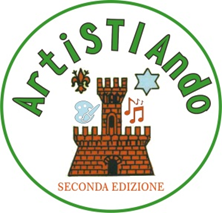 Anno Scolastico 2018-2019AUTORIZZAZIONE ALLA PUBBLICAZIONE DI IMMAGINI E DI ELABORATIREALIZZATI DA SOGGETTI MINORI(compilare in forma leggibile)Luogo e data _______________, ____/____/2019Io sottoscritto (cognome e nome) _________________________________________________ indirizzo e-mail _____________________________________________________________in qualità di genitore esercente la potestà sul minore o soggetto esercente la potestà sul minore (cognome e nome) ____________________________________________________________ frequentante la Scuola ____________________________________________Classe________DICHIAROche nulla osta a rilasciare la seguente autorizzazione, assumendomi ogni responsabilità in ordine alla mancata veridicità di quanto dichiarato, anche in nome e per conto dell’altro genitore, o delle persona esercente la potestà sul minore.AUTORIZZOIl Museo dell’Arte della Lana a pubblicare sul proprio sito web www.museodellalana.it e su eventuali pubblicazioni cartacee aventi come tema il concorso “Artistiando”, ad utilizzare sia in formato elettronico sia in versione cartacea, gli elaborati e l’immagine del minore (cognome e nome) __________________________________________eventualmente presente su foto o filmati realizzati durante le attività scolastiche.In riferimento alle condizioni e termini d’uso sono consapevole che tali immagini saranno pubblicate dal Museo dell’Arte della Lana in articoli (web o cartacei) o in servizi analoghi comunque non commerciali o lesivi della dignità del minore.DICHIARODichiaro altresì, anche in nome e per conto dell’altro genitore, di non avere nulla a che pretendere e dagli enti ed associazioni che collaborano con esso alla realizzazione del presente concorso, ad alcun titolo presente e futuro per le pubblicazioni di cui sopra.In fedeIl genitore (o esercente la potestà sul minore)                                                                                    _____________________________________________